Άρχισαν οι εγγραφές στους Παιδικούς και Βρεφονηπιακούς  Σταθμούς του Δήμου Λαμιέων μέσω ΕΣΠΑΤο Τμήμα Παιδικής Μέριμνας και Βρεφονηπιακών Σταθμών της Διεύθυνσης Κοινωνικής Προστασίας και Αλληλεγγύης του Δήμου Λαμιέων σας ενημερώνει ότι μέχρι την Παρασκευή 9 Ιουνίου 2017 θα γίνεται η υποβολή αιτήσεων για εγγραφή στους Παιδικούς και Βρεφονηπιακούς  Σταθμούς του Δήμου για το σχολικό έτος 2017-2018 μέσω ΕΣΠΑ.Στο πρόγραμμα συμμετέχουν οι παρακάτω παιδικοί σταθμοί του Δήμου Λαμιέων, με τις εξής θέσεις:Α΄ Παιδικός Σταθμός, Υψηλάντη & Μακροπούλου, τηλ: 22310-22348, (39 θέσεις νηπίων ηλικίας 2,5 ως 4 ετών)Β΄ Παιδικός Σταθμός,  Αθηνών 32, τηλ: 22310-26512, (39 θέσεις νηπίων ηλικίας 2,5 ως 4 ετών)Γ΄ Βρεφονηπιακός Σταθμός,  Πιστόλη & Αδάνων 8 - Νέα Μαγνησία, τηλ: 22310-28652, (39 θέσεις νηπίων ηλικίας 2,5 ως 4 ετών )Δ΄ Παιδικός Σταθμός,  Αρκαδίου 6, τηλ: 22310-32969, (32 θέσεις ηλικίας 2,5 ως 4 ετών) ΣΤ΄ Βρεφονηπιακός Σταθμός, Νήσου Ρω – Καλύβια, τηλ: 22310-29357, (9 θέσεις για βρέφη 18 μηνών ως 2,5 ετών και 24 θέσεις για νήπια 2,5 ως 4 ετών)Ζ΄  Βρεφονηπιακός Σταθμός, Αγίας Παρασκευής & Κ. Γαλανού – Γαλανέϊκα, τηλ: 22310-52337, (9 θέσεις για βρέφη 18 μηνών ως 2,5 ετών και 35 θέσεις για νήπια 2,5 ως 4 ετών)Η΄ Παιδικός Σταθμός, Σταυρός, τηλ: 22310-61705, (35 θέσεις νηπίων ηλικίας 2,5 ως 4 ετών).Οι αιτήσεις υποβάλλονται μόνο ηλεκτρονικά στην ηλεκτρονική διεύθυνση: www.eetaa.gr.paidikoi.eetaa.grΔικαιολογητικά:Οι αιτούσες που ενδιαφέρονται να λάβουν αξία τοποθέτησης (voucher) θα πρέπει:Να έχουν υποβάλλει τη φορολογική τους δήλωση έτους 2016 που αφορά τα εισοδήματα που αποκτήθηκαν από 1-1-2016 ως 31-12-2016 και να έχει εκδοθεί πράξη προσδιορισμού φόρου, προκειμένου να υπολογιστούν τα εισοδήματα.Να γνωρίζουν το προσωπικό ΑΦΜ και ΑΜΚΑ, καθώς και το ΑΜΚΑ των παιδιών για τα οποία θα υποβάλλουν ηλεκτρονική αίτηση.Δικαίωμα συμμετοχής έχουν:Οι μητέρες κάτοχοι δελτίου ανεργίας,Αυτοαπασχολούμενες, Εργαζόμενες στον ιδιωτικό τομέα.Από το Γραφείο Τύπου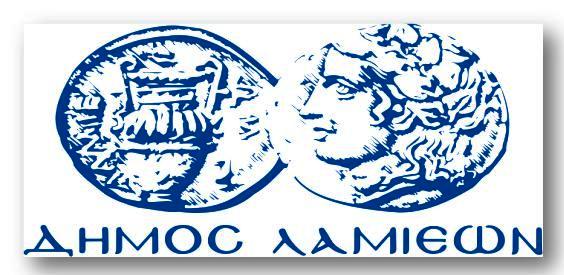 ΠΡΟΣ: ΜΜΕΔΗΜΟΣ ΛΑΜΙΕΩΝΓραφείου Τύπου& ΕπικοινωνίαςΛαμία, 25/5/2017